Direzione Didattica di Corciano “Villaggio Girasole”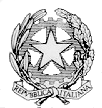 Via Luigi Settembrini n. 19 - 06073 SAN MARIANO - CORCIANO (PG)Tel.: 075.5179187 – 075.5170931 -  Fax 075.5181302C.F. 80015990544Sito Web   www.circolodidatticocorciano.gov.itE-Mail: pgee027001@istruzione.it – pgee027001@pec.istruzione.itCURRICOLO D’ISTITUTOInfanzia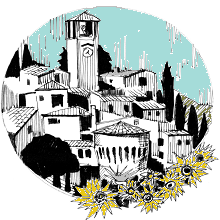 LA COSTRUZIONE DEL CURRICOLO DI ISTITUTOL’importante riforma che nell’anno scolastico 2020/2021 ha interessato la scuola primaria per quanto riguarda la valutazione ha portato ad un’ulteriore riflessione da parte del Collegio dei Docenti della Direzione Didattica di Corciano rispetto alla revisione del curricolo disciplinare e della documentazione ad esso riferibili, affinché essi siano ancora più rispondenti all’idea di insegnamento-apprendimento come costruzione di un percorso personale e di classe, nell’ottica delle competenze e di una visione della valutazione per l’apprendimento.Gli insegnanti delle scuole dell’infanzia e primarie della Direzione Didattica si sono confrontati in diversi momenti collegiali sia al termine dell’anno scolastico 2020/2021, sia all’inizio dell’anno scolastico 2021/2022 per condividere modalità collegiali ed attuazione della ridefinizione del curricolo di Istituto, così da renderlo più funzionale alle nuove modalità valutative, mantenendo l’ottica della progettazione per competenze.Poiché a livello collegiale è stato condiviso un approccio operativo per cui, tenendo conto di ciascuna competenza europea e partendo dai traguardi per lo sviluppo delle competenze al termine della scuola primaria, si individuassero obiettivi di apprendimento, conoscenze ed abilità (queste ultime per la scuola primaria) i componenti del gruppo curricolo hanno così proceduto: le insegnanti della scuola dell’infanzia, due in rappresentanza di ciascuna scuola, hanno declinato, considerato quanto sopra espresso, gli obiettivi per le diverse fasce d’età con riferimento ai diversi campi di esperienza riferibili alla competenza di volta in volta presa in considerazione;gli insegnanti della scuola primaria, presenti in rappresentanza dei due plessi, hanno individuato per ciascuna competenza e per ciascuna disciplina i traguardi per lo sviluppo delle competenze al termine della scuola primaria, costruendo un materiale messo a disposizione delle/degli insegnanti che, suddivisi per gruppi corrispondenti alle discipline, hanno proceduto a costruire il curricolo.I gruppi della scuola primaria, coordinati da insegnanti componenti del gruppo curricolo e da altri docenti per garantire la presenza di due coordinatori a gruppo, si sono incontrati a partire dal 7 settembre fino al 7 ottobre, per un totale di 14 ore distribuite in incontri di due ore ciascuno (in presenza per le prime otto ore, in riunioni all’aperto; da remoto per le restanti sei ore, come da disposizioni anti pandemia Covid), regolarmente deliberati nel Piano Annuale delle Attività, ed hanno costruito il curricolo per ciascuna disciplina.Il coinvolgimento di tutti i docenti delle scuole primarie ha fatto in modo che i documenti redatti siano espressione del contributo di tutti le/gli insegnanti, secondo una responsabilità condivisa che permette ad ognuno/a di crescere professionalmente e personalmente nello scambio con i colleghi/le colleghe.La costruzione attiva di documenti, utili a realizzare la progettazione per competenze che guida l’attività educativo-didattica, ha reso ogni docente anche maggiormente consapevole dell’importanza del percorso di insegnamento/apprendimento che realizza nelle classi.La comunità professionale si è confrontata ed ha interagito con l’obiettivo di costruire insieme ciò che la connota nello scambio con bambini e bambine e la guida nella costruzione di proposte progettuali rispondenti alle loro esigenze formative.Il documento che segue risulta quindi essere parte integrante del Curricolo di Istituto, che si pone in stretto collegamento con l’aspetto metodologico declinato nel Piano Triennale dell’Offerta Formativa e con le modalità valutative, che hanno guidato la ridefinizione del curricolo stesso viste le importanti modifiche introdotte dalla O.M. 172/2020, Linee Guida – La formulazione dei giudizi descrittivi nella valutazione periodica e finale della scuola primaria.Esso è un importante riferimento, nato dalla compartecipazione di ciascun insegnante, cui rivolgersi nella costruzione del percorso formativo annuale, secondo un processo di circolarità e ricorsività continuo tra attività di progettazione ed attività di valutazione.Il documento va a sostituire quanto finora presente nella Direzione Didattica di Corciano, materiale che ha costituito una fonte cui attingere non soltanto nella redazione delle progettazioni per competenze fino allo scorso anno scolastico, ma anche nel corso dell’attuale ridefinizione, e che ha visto le/gli insegnanti porsi in continuità con una modalità di lavoro fatta di studio, confronto e responsabilità condivisa.COMUNICAZIONE NELLA LINGUA MADRE/COMPETENZA ALFABETICA FUNZIONALECOMPETENZA EUROPEA: Comunicazione nella lingua madre/Competenza alfabetica funzionaleCOMPETENZA DI CITTADINANZA: ComunicareIL SÉ E L’ALTROCOMPETENZA EUROPEA: Comunicazione nella lingua madre/Competenza alfabetica funzionaleCOMPETENZA DI CITTADINANZA: ComunicareIL CORPO E IL MOVIMENTOCOMPETENZA EUROPEA: Comunicazione nella lingua madre/Competenza alfabetica funzionaleCOMPETENZA DI CITTADINANZA: ComunicareIMMAGINI, SUONI, COLORICOMPETENZA EUROPEA: Comunicazione nella lingua madre/Competenza alfabetica funzionaleCOMPETENZA DI CITTADINANZA: ComunicareI DISCORSI E LE PAROLECOMPETENZA EUROPEA: Comunicazione nella lingua madre/Competenza alfabetica funzionaleCOMPETENZA DI CITTADINANZA: ComunicareLA CONOSCENZA DEL MONDOCOMUNICAZIONE NELLA LINGUA STRANIERA/COMPETENZA MULTILINGUISTICA FUNZIONALECOMPETENZA EUROPEA: Comunicazione nella lingua straniera/Competenza multilinguistica funzionale COMPETENZA DI CITTADINANZA: ComunicareIL SÉ E L’ALTROCOMPETENZA EUROPEA: Comunicazione nella lingua straniera/Competenza multilinguistica funzionale COMPETENZA DI CITTADINANZA: ComunicareIL CORPO E IL MOVIMENTOCOMPETENZA EUROPEA: Comunicazione nella lingua straniera/Competenza multilinguistica funzionale COMPETENZA DI CITTADINANZA: ComunicareIMMAGINI, SUONI, COLORICOMPETENZA EUROPEA: Comunicazione nella lingua straniera/Competenza multilinguistica funzionale COMPETENZA DI CITTADINANZA: ComunicareI DISCORSI E LE PAROLECOMPETENZA MATEMATICA E COMPETENZE DI BASE IN SCIENZE E TECNOLOGIA/COMPETENZA MATEMATICA E COMPETENZA IN SCIENZE, TECNOLOGIE E INGEGNERIACOMPETENZA EUROPEA: Competenza matematica e competenze di base in scienze e tecnologia/Competenza matematica e competenza in scienze, tecnologie e ingegneriaCOMPETENZA DI CITTADINANZA: Risolvere problemi/ Individuare collegamenti e relazioniIL SÉ E L’ALTROCOMPETENZA EUROPEA: Competenza matematica e competenze di base in scienze e tecnologia/Competenza matematica e competenza in scienze, tecnologie e ingegneriaCOMPETENZA DI CITTADINANZA: Risolvere problemi/ Individuare collegamenti e relazioniIL CORPO E IL MOVIMENTOCOMPETENZA EUROPEA: Competenza matematica e competenze di base in scienze e tecnologia/Competenza matematica e competenza in scienze, tecnologie e ingegneriaCOMPETENZA DI CITTADINANZA: Risolvere problemi/ Individuare collegamenti e relazioniIMMAGINI, SUONI, COLORICOMPETENZA EUROPEA: Competenza matematica e competenze di base in scienze e tecnologia/Competenza matematica e competenza in scienze, tecnologie e ingegneriaCOMPETENZA DI CITTADINANZA: Risolvere problemi/ Individuare collegamenti e relazioniI DISCORSI E LE PAROLECOMPETENZA EUROPEA: Competenza matematica e competenze di base in scienze e tecnologia/Competenza matematica e competenza in scienze, tecnologie e ingegneriaCOMPETENZA DI CITTADINANZA: Risolvere problemi/ Individuare collegamenti e relazioniLA CONOSCENZA DEL MONDOCOMPETENZA DIGITALE/COMPETENZA DIGITALECOMPETENZA EUROPEA: Competenza digitale/Competenza digitaleCOMPETENZA DI CITTADINANZA: Acquisire ed interpretare l’informazioneIL CORPO E IL MOVIMENTOCOMPETENZA EUROPEA: Competenza digitale/Competenza digitaleCOMPETENZA DI CITTADINANZA: Acquisire ed interpretare l’informazioneIMMAGINI, SUONI, COLORICOMPETENZA EUROPEA: Competenza digitale/Competenza digitaleCOMPETENZA DI CITTADINANZA: Acquisire ed interpretare l’informazioneI DISCORSI E LE PAROLECOMPETENZA EUROPEA: Competenza digitale/Competenza digitaleCOMPETENZA DI CITTADINANZA: Acquisire ed interpretare l’informazioneLA CONOSCENZA DEL MONDOIMPARARE AD IMPARARE/COMPETENZA PERSONALE, SOCIALE E CAPACITÀ DI IMPARARE AD IMPARARECOMPETENZA EUROPEA: Imparare ad imparare/Competenza personale, sociale e capacità di imparare ad imparareCOMPETENZA DI CITTADINANZA: Imparare ad imparareIL SÉ E L’ALTROCOMPETENZA EUROPEA: Imparare ad imparare/Competenza personale, sociale e capacità di imparare ad imparareCOMPETENZA DI CITTADINANZA: Imparare ad imparareIL CORPO E IL MOVIMENTOCOMPETENZA EUROPEA: Imparare ad imparare/Competenza personale, sociale e capacità di imparare ad imparareCOMPETENZA DI CITTADINANZA: Imparare ad imparareIMMAGINI, SUONI, COLORICOMPETENZA EUROPEA: Imparare ad imparare/Competenza personale, sociale e capacità di imparare ad imparareCOMPETENZA DI CITTADINANZA: Imparare ad imparareI DISCORSI E LE PAROLECOMPETENZA EUROPEA: Imparare ad imparare/Competenza personale, sociale e capacità di imparare ad imparareCOMPETENZA DI CITTADINANZA: Imparare ad imparareLA CONOSCENZA DEL MONDOCOMPETENZE SOCIALI E CIVICHE/COMPETENZA IN MATERIA DI CITTADINANZACOMPETENZA EUROPEA: Competenze sociali e civiche/Competenza in materia di cittadinanzaCOMPETENZA DI CITTADINANZA: Collaborare e partecipare/ Agire in modo autonomo e responsabileIL SÉ E L’ALTROCOMPETENZA EUROPEA: Competenze sociali e civiche/Competenza in materia di cittadinanzaCOMPETENZA DI CITTADINANZA: Collaborare e partecipare/ Agire in modo autonomo e responsabileIL CORPO E IL MOVIMENTOCOMPETENZA EUROPEA: Competenze sociali e civiche/Competenza in materia di cittadinanzaCOMPETENZA DI CITTADINANZA: Collaborare e partecipare/ Agire in modo autonomo e responsabileIMMAGINI, SUONI, COLORICOMPETENZA EUROPEA: Competenze sociali e civiche/Competenza in materia di cittadinanzaCOMPETENZA DI CITTADINANZA: Collaborare e partecipare/ Agire in modo autonomo e responsabileI DISCORSI E LE PAROLECOMPETENZA EUROPEA: Competenze sociali e civiche/Competenza in materia di cittadinanzaCOMPETENZA DI CITTADINANZA: Collaborare e partecipare/ Agire in modo autonomo e responsabileLA CONOSCENZA DEL MONDOSPIRITO DI INIZIATIVA/COMPETENZA IMPRENDITORIALECOMPETENZA EUROPEA: Spirito di iniziativa/Competenza imprenditorialeCOMPETENZA DI CITTADINANZA: Progettare/Agire in modo autonomo e responsabile/ Risolvere problemi/ Individuare collegamenti e relazioniIL SÉ E L’ALTROCOMPETENZA EUROPEA: Spirito di iniziativa/Competenza imprenditorialeCOMPETENZA DI CITTADINANZA: Progettare/Agire in modo autonomo e responsabile/ Risolvere problemi/ Individuare collegamenti e relazioniIL CORPO E IL MOVIMENTOCOMPETENZA EUROPEA: Spirito di iniziativa/Competenza imprenditorialeCOMPETENZA DI CITTADINANZA: Progettare/Agire in modo autonomo e responsabile/ Risolvere problemi/ Individuare collegamenti e relazioniIMMAGINI, SUONI, COLORICOMPETENZA EUROPEA: Spirito di iniziativa/Competenza imprenditorialeCOMPETENZA DI CITTADINANZA: Progettare/Agire in modo autonomo e responsabile/ Risolvere problemi/ Individuare collegamenti e relazioniI DISCORSI E LE PAROLECOMPETENZA EUROPEA: Spirito di iniziativa/Competenza imprenditorialeCOMPETENZA DI CITTADINANZA: Progettare/Agire in modo autonomo e responsabile/ Risolvere problemi/ Individuare collegamenti e relazioniLA CONOSCENZA DEL MONDOCONSAPEVOLEZZA ED ESPRESSIONE CULTURALE/COMPETENZA IN MATERIA DI CONSAPEVOLEZZA ED ESPRESSIONE CULTURALECOMPETENZA EUROPEA: Consapevolezza ed espressione culturale/Competenza in materia di consapevolezza ed espressione culturaleCOMPETENZA DI CITTADINANZA: ComunicareIL SÉ E L’ALTROCOMPETENZA EUROPEA: Consapevolezza ed espressione culturale/Competenza in materia di consapevolezza ed espressione culturaleCOMPETENZA DI CITTADINANZA: ComunicareIL CORPO E IL MOVIMENTOCOMPETENZA EUROPEA: Consapevolezza ed espressione culturale/Competenza in materia di consapevolezza ed espressione culturaleCOMPETENZA DI CITTADINANZA: ComunicareIMMAGINI, SUONI, COLORICOMPETENZA EUROPEA: Consapevolezza ed espressione culturale/Competenza in materia di consapevolezza ed espressione culturaleCOMPETENZA DI CITTADINANZA: ComunicareI DISCORSI E LE PAROLECOMPETENZA EUROPEA: Consapevolezza ed espressione culturale/Competenza in materia di consapevolezza ed espressione culturaleCOMPETENZA DI CITTADINANZA: ComunicareLA CONOSCENZA DEL MONDOBIBLIOGRAFIA“Indicazioni nazionali per il curricolo della scuola dell’infanzia e del primo ciclo d’istruzione”, 2012.O.M. 172/2020, Linee Guida – La formulazione dei giudizi descrittivi nella valutazione periodica e finale della scuola primaria.“Proposta per la ridefinizione del curricolo e dei documenti ad esso collegati nell’ottica della nuova valutazione e nella prospettiva della progettazione per competenze”, a cura dell’insegnante Anna Rita Nutarelli, a.s. 2021/2022.“Spunti dagli incontri di formazione sulla valutazione”, a cura delle insegnanti Francesca Castiglioni e Anna Rita Nutarelli, Direzione Didattica di Corciano, a.s. 2020/2021.INDICEINDICEINDICEIntroduzione – La costruzione del Curricolo d’IstitutoIntroduzione – La costruzione del Curricolo d’Istituto4Curricolo scuola dell’InfanziaCurricolo scuola dell’Infanzia6Comunicazione nella lingua madre/Competenza alfabetica funzionale7Comunicazione nella lingua straniera/Competenza multilinguistica funzionale 13Competenza matematica e competenze di base in scienze e tecnologia/Competenza matematica e competenza in scienze, tecnologie e ingegneria18Competenza digitale/Competenza digitale24Imparare ad imparare/Competenza personale, sociale e capacità di imparare ad imparare28Competenze sociali e civiche/Competenza in materia di cittadinanza39Spirito di iniziativa/Competenza imprenditoriale48Consapevolezza ed espressione culturale/Competenza in materia di consapevolezza ed espressione culturale56BibliografiaBibliografia63CURRICOLOINFANZIATRAGUARDO PER LO SVILUPPO DELLE COMPETENZE AL TERMINE DELLA SCUOLA DELL’INFANZIAOBIETTIVI DI APPRENDIMENTOOBIETTIVI DI APPRENDIMENTOTRAGUARDO PER LO SVILUPPO DELLE COMPETENZE AL TERMINE DELLA SCUOLA DELL’INFANZIAAnni tre/anni quattroAnni cinqueIl bambino gioca in modo costruttivo e creativo con gli altri, sa argomentare, confrontarsi, sostenere le proprie ragioni con adulti e bambini.Sviluppa il senso dell’identità personale, percepisce le proprie esigenze e i propri sentimenti, sa esprimerli in modo sempre più adeguato.Riflette, si confronta, discute con gli adulti e con gli altri bambini e comincia a riconoscere la reciprocità di attenzione tra chi parla e chi ascolta.Conoscere, accettare e rispettare le regole condivise nel gruppo in giochi, situazioni, conversazioni.Riconoscere e comunicare emozioni e bisogni.Ascoltare ed intervenire in modo appropriato al contestoConoscere, accettare, rispettare e comprendere l’importanza delle regole condivise in giochi, situazioni, conversazioni.Riconoscere e comunicare emozioni e bisogni in modo sempre più adeguato al contesto.Ascoltare e comprendere punti di vista anche diversi dai propri.Esprimere il proprio punto di vista attraverso un linguaggio chiaro e adeguato al contesto.TRAGUARDO PER LO SVILUPPO DELLE COMPETENZE AL TERMINE DELLA SCUOLA DELL’INFANZIAOBIETTIVI DI APPRENDIMENTOOBIETTIVI DI APPRENDIMENTOTRAGUARDO PER LO SVILUPPO DELLE COMPETENZE AL TERMINE DELLA SCUOLA DELL’INFANZIAAnni tre/anni quattroAnni cinqueII bambino vive pienamente la propria corporeità, ne percepisce il potenziale comunicativo ed espressivo, matura condotte che gli consentono una buona autonomia nella gestione della giornata a scuola.Percepire il sé corporeo, i propri bisogni e le proprie emozioni e comunicarli anche attraverso il linguaggio corporeo.Avere una prima consapevolezza del sé corporeo, dei propri bisogni e delle proprie emozioni, comunicarli anche attraverso il linguaggio corporeo adeguandosi al contesto.TRAGUARDO PER LO SVILUPPO DELLE COMPETENZE AL TERMINE DELLA SCUOLA DELL’INFANZIAOBIETTIVI DI APPRENDIMENTOOBIETTIVI DI APPRENDIMENTOTRAGUARDO PER LO SVILUPPO DELLE COMPETENZE AL TERMINE DELLA SCUOLA DELL’INFANZIAAnni tre/anni quattroAnni cinqueInventa storie e sa esprimerle attraverso la drammatizzazione, il disegno, la pittura e altre attività manipolative; utilizza materiali e strumenti, tecniche espressive e creative; esplora le potenzialità offerte dalle tecnologie.Ascoltare, comprendere e attuare prime forme di elaborazione personale di brevi racconti attraverso attività di drammatizzazione, disegno, grafico - pittoriche e attività manipolative.Ascoltare, comprendere ed elaborare in maniera personale e creativa racconti attraverso attività di drammatizzazione, disegno, grafico - pittoriche e attività manipolative.TRAGUARDO PER LO SVILUPPO DELLE COMPETENZE AL TERMINE DELLA SCUOLA DELL’INFANZIAOBIETTIVI DI APPRENDIMENTOOBIETTIVI DI APPRENDIMENTOTRAGUARDO PER LO SVILUPPO DELLE COMPETENZE AL TERMINE DELLA SCUOLA DELL’INFANZIAAnni tre/anni quattroAnni cinqueIl bambino usa la lingua italiana, arricchisce e precisa il proprio lessico, comprende   parole e discorsi, fa ipotesi sui significati.Sa esprimere e comunicare agli altri emozioni, sentimenti, argomentazioni attraverso il linguaggio verbale che utilizza in differenti situazioni comunicative.Utilizzare la lingua italiana arricchendo il proprio lessico.Riconoscere ed esprimere stati d’animo ed emozioni attraverso il linguaggio verbale. Utilizzare la lingua italiana arricchendo il proprio lessico, comprendendo e/o interrogandosi sul significato di parole nuove anche in base al contesto.Riconoscere ed esprimere in maniera comprensibile ed adeguatamente al contesto, stati d’animo ed emozioni attraverso il linguaggio verbale. TRAGUARDO PER LO SVILUPPO DELLE COMPETENZE AL TERMINE DELLA SCUOLA DELL’INFANZIAOBIETTIVI DI APPRENDIMENTOOBIETTIVI DI APPRENDIMENTOTRAGUARDO PER LO SVILUPPO DELLE COMPETENZE AL TERMINE DELLA SCUOLA DELL’INFANZIAAnni tre/anni quattroAnni cinqueSperimenta rime, filastrocche, drammatizzazioni; inventa nuove parole, cerca somiglianze e analogie tra i suoni e i significati.Ascolta e comprende narrazioni, racconta e inventa storie, chiede e offre spiegazioni, usa il linguaggio per progettare attività e per definirne regole.Si avvicina alla lingua scritta, esplora e sperimenta prime forme di comunicazione attraverso la scrittura, incontrando anche le tecnologie digitali e i nuovi media.Sperimentare rime, filastrocche, drammatizzazioni.Ascoltare e comprendere narrazioni anche riportando esperienze personali.Esplorare prime forme di lingua scritta in maniera spontanea anche attraverso l’ausilio di tecnologie digitali.Sperimentare rime, filastrocche, drammatizzazioni; inventare nuove parole, cercare somiglianze e analogie tra i suoni e i significati attraverso attività di metafonologia.Ascoltare e comprendere narrazioni, raccontare e inventare storie, chiedere e offrire spiegazioni anche in base alle proprie esperienze e conoscenze personali.Usare il linguaggio per progettare attività e per definirne regole. Esplorare e sperimentare prime forme di lingua scritta in maniera spontanea, attraverso giochi strutturati e con l’ausilio di tecnologie digitali.TRAGUARDO PER LO SVILUPPO DELLE COMPETENZE AL TERMINE DELLA SCUOLA DELL’INFANZIAOBIETTIVI DI APPRENDIMENTOOBIETTIVI DI APPRENDIMENTOTRAGUARDO PER LO SVILUPPO DELLE COMPETENZE AL TERMINE DELLA SCUOLA DELL’INFANZIAAnni tre/anni quattroAnni cinqueRiferisce correttamente eventi del passato recente; sa dire cosa potràsuccedere in un futuro immediato e prossimo.Orientarsi nelle fasi principali della giornata e riferire esperienze personali passate. Ipotizzare azioni legate ad un futuro prossimo.Orientarsi nelle fasi principali della giornata e riferire esperienze personali secondo una corretta logica temporale. Utilizzare in modo appropriato i connettivi temporali nelle varie situazioni comunicativeTRAGUARDO PER LO SVILUPPO DELLE COMPETENZE AL TERMINE DELLA SCUOLA DELL’INFANZIAOBIETTIVI DI APPRENDIMENTOOBIETTIVI DI APPRENDIMENTOTRAGUARDO PER LO SVILUPPO DELLE COMPETENZE AL TERMINE DELLA SCUOLA DELL’INFANZIAAnni tre/anni quattroAnni cinqueSa di avere una storia personale e familiare, conosce le tradizioni dellafamiglia, della comunità e le mette a confronto con altre.Iniziare a prendere consapevolezza della propria storia personale anche in relazione alla famiglia e alle sue consuetudini.Informarsi sulla propria storia personale e familiare. Fare prime osservazioni e confronti con le tradizioni provenienti da altre culture e Paesi.TRAGUARDO PER LO SVILUPPO DELLE COMPETENZE AL TERMINE DELLA SCUOLA DELL’INFANZIAOBIETTIVI DI APPRENDIMENTOOBIETTIVI DI APPRENDIMENTOTRAGUARDO PER LO SVILUPPO DELLE COMPETENZE AL TERMINE DELLA SCUOLA DELL’INFANZIAAnni tre/anni quattroAnni cinqueIl bambino vive pienamente la propria corporeità, ne percepisce il potenziale comunicativo ed espressivo, matura condotte che gli consentono una buona autonomia nella gestione della giornata a scuola.Muoversi liberamente negli spazi conosciuti.Percepire il proprio sé corporeo nella sua globalità in rapporto con gli altri.Muoversi intenzionalmente negli spazi conosciuti.Utilizza il proprio corpo per esprimere situazioni ed emozioni.Saper interagire con gli altri nei giochi di movimento.TRAGUARDO PER LO SVILUPPO DELLE COMPETENZE AL TERMINE DELLA SCUOLA DELL’INFANZIAOBIETTIVI DI APPRENDIMENTOOBIETTIVI DI APPRENDIMENTOTRAGUARDO PER LO SVILUPPO DELLE COMPETENZE AL TERMINE DELLA SCUOLA DELL’INFANZIAAnni tre/anni quattroAnni cinqueIl bambino comunica, esprime emozioni, racconta, utilizzando le varie possibilità che il linguaggio del corpo consente.Segue con curiosità e piacere spettacoli di vario tipo (teatrali, musicali, visivi, di animazione …); sviluppa interesse per l’ascolto della musica e per la fruizione di opere d’arte.Scopre il paesaggio sonoro attraverso attività di percezione e produzione musicale utilizzando voce, corpo e oggetti.Comunicare attraverso il corpo e il movimento.Partecipare a spettacoli teatrali, musicali, cinematografici.Utilizzare corpo/voce/oggetti (strumenti) per imitare suoni e rumori.Esprimersi e comunicare attraverso il corpo, il movimento e la drammatizzazione, anche in lingua straniera.Partecipare a spettacoli teatrali, musicali e cinematografici, anche in lingua straniera, e seguirli con interesse.Utilizzare corpo/voce/ oggetti (strumenti) per imitare, inventare suoni e rumori.TRAGUARDO PER LO SVILUPPO DELLE COMPETENZE AL TERMINE DELLA SCUOLA DELL’INFANZIAOBIETTIVI DI APPRENDIMENTOOBIETTIVI DI APPRENDIMENTOTRAGUARDO PER LO SVILUPPO DELLE COMPETENZE AL TERMINE DELLA SCUOLA DELL’INFANZIAAnni tre/anni quattroAnni cinqueSperimenta e combina elementi musicali di base, producendo semplici sequenze sonoro-musicali.Esplora i primi alfabeti musicali, utilizzando anche i simboli di una notazione informale per codificare i suoni percepiti e riprodurli.Sperimentare materiali vari per produrre suoni.Costruire ed utilizzare semplici strumenti musicali con materiale di recupero.Saper produrre semplici sequenze sono-musicali usando materiali di vario tipo e strumenti.Costruire ed utilizzare semplici strumenti musicali con materiale di recupero con cui produrre sequenze sonoro-musicali.TRAGUARDO PER LO SVILUPPO DELLE COMPETENZE AL TERMINE DELLA SCUOLA DELL’INFANZIAOBIETTIVI DI APPRENDIMENTOOBIETTIVI DI APPRENDIMENTOTRAGUARDO PER LO SVILUPPO DELLE COMPETENZE AL TERMINE DELLA SCUOLA DELL’INFANZIAAnni tre/anni quattroAnni cinqueSperimenta rime, filastrocche, drammatizzazioni; inventa nuove parole, cerca somiglianze e analogie tra i suoni e i significati.Ragiona sulla lingua, scopre la presenza di lingue diverse, riconosce e sperimenta la pluralità dei linguaggi, si misura con la creatività e la fantasia.Memorizzare e ripetere brevi canti e filastrocche, anche in lingua straniera.Scoprire ed iniziare un primo approccio con lingue diverse dalla propria.Memorizzare, drammatizzare e ripetere canti e filastrocche, anche in lingua straniera.Scoprire, ragionare e sperimentare una lingua diversa dalla propria attraverso attività ludico-creative.TRAGUARDO PER LO SVILUPPO DELLE COMPETENZE AL TERMINE DELLA SCUOLA DELL’INFANZIAOBIETTIVI DI APPRENDIMENTOOBIETTIVI DI APPRENDIMENTOTRAGUARDO PER LO SVILUPPO DELLE COMPETENZE AL TERMINE DELLA SCUOLA DELL’INFANZIAAnni tre/anni quattroAnni cinqueSi orienta nelle prime generalizzazioni di passato, presente, futuro e si muove con crescente sicurezza e autonomia negli spazi che gli sono familiari, modulando progressivamente voce e movimento anche in rapporto con gli altri e con le regole condivise.Riconoscere la scansione temporale della quotidianità.Conoscere gli ambienti scolastici.Rispettare le basilari regole di convivenza.Ricostruire e riordinare eventi legati ad una situazione. Muoversi con naturalezza negli spazi conosciuti.Comprendere la necessità di darsi e riferirsi a norme di comportamento condivise.TRAGUARDO PER LO SVILUPPO DELLE COMPETENZE AL TERMINE DELLA SCUOLA DELL’INFANZIAOBIETTIVI DI APPRENDIMENTOOBIETTIVI DI APPRENDIMENTOTRAGUARDO PER LO SVILUPPO DELLE COMPETENZE AL TERMINE DELLA SCUOLA DELL’INFANZIAAnni tre/anni quattroAnni cinqueRiconosce il proprio corpo, le sue diverse parti e rappresenta il corpo fermo e in movimento.Utilizzare il gioco spontaneo e/o guidato per vivere un’esperienza.Riconoscere e rappresentare le diverse parti del corpo.Riconoscere le dinamiche di causa-effetto nella gestione del corpo e del movimento.Rappresentare in modo completo la figura umana in situazioni statiche e di movimento.TRAGUARDO PER LO SVILUPPO DELLE COMPETENZE AL TERMINE DELLA SCUOLA DELL’INFANZIAOBIETTIVI DI APPRENDIMENTOOBIETTIVI DI APPRENDIMENTOTRAGUARDO PER LO SVILUPPO DELLE COMPETENZE AL TERMINE DELLA SCUOLA DELL’INFANZIAAnni tre/anni quattroAnni cinqueInventa storie e sa esprimerle attraverso la drammatizzazione, il disegno, la pittura e altre attività manipolative; utilizza materiali e strumenti, tecniche espressive e creative; esplora le potenzialità offerte dalle tecnologie.Manipolare materiali diversi e sperimentare differenti strumenti grafico-pittorici.Avvicinarsi a macchine e strumenti tecnologici.Utilizzare in modo autonomo e creativo varie tecniche espressive in modo libero e/ o su consegna.Scoprire e sfruttare le molteplici opportunità offerte dalle tecnologie informatiche e digitali, con l’aiuto dell’insegnante.TRAGUARDO PER LO SVILUPPO DELLE COMPETENZE AL TERMINE DELLA SCUOLA DELL’INFANZIAOBIETTIVI DI APPRENDIMENTOOBIETTIVI DI APPRENDIMENTOTRAGUARDO PER LO SVILUPPO DELLE COMPETENZE AL TERMINE DELLA SCUOLA DELL’INFANZIAAnni tre/anni quattroAnni cinqueSi avvicina alla lingua scritta, esplora e sperimenta prime forme di comunicazione attraverso la scrittura, incontrando anche le tecnologie digitali e i nuovi media.Approcciarsi al lessico matematico-scientifico (es. tanti/pochi, tanti quanti, più, meno…)Eseguire giochi e visionare immagini attraverso strumenti tecnologici.Arricchire il lessico matematico-scientifico.Utilizzare immagini, documenti, oggetti multimediali per rielaborare esperienze.TRAGUARDO PER LO SVILUPPO DELLE COMPETENZE AL TERMINE DELLA SCUOLA DELL’INFANZIAOBIETTIVI DI APPRENDIMENTOOBIETTIVI DI APPRENDIMENTOTRAGUARDO PER LO SVILUPPO DELLE COMPETENZE AL TERMINE DELLA SCUOLA DELL’INFANZIAAnni tre/anni quattroAnni cinqueIl bambino raggruppa e ordina oggetti e materiali secondo criteri diversi, ne identifica alcune proprietà, confronta e valuta quantità; utilizza simboli per registrarle; esegue misurazioni usando strumenti alla sua portata.Osserva con attenzione il suo corpo, gli organismi viventi e i loro ambienti, i fenomeni naturali, accorgendosi dei loro cambiamenti.Si interessa a macchine e strumenti tecnologici, sa scoprirne le funzioni e i possibili usi.Osservare, mettere in relazione, ordinare fare corrispondenze.Riconoscere le caratteristiche delle cose osservate e le eventuali trasformazioni.Eseguire piccoli esperimenti.Osservare con curiosità ed interesse ambienti/elementi naturali, materiali, situazioni, usando i sensi per ricavare informazioni e conoscenze.Utilizzare semplici tecniche di documentazione per rievocare le esperienze compiute.Eseguire piccoli esperimenti, formulare ipotesi e verificarle.TRAGUARDO PER LO SVILUPPO DELLE COMPETENZE AL TERMINE DELLA SCUOLA DELL’INFANZIAOBIETTIVI DI APPRENDIMENTOOBIETTIVI DI APPRENDIMENTOTRAGUARDO PER LO SVILUPPO DELLE COMPETENZE AL TERMINE DELLA SCUOLA DELL’INFANZIAAnni tre/anni quattroAnni cinqueHa familiarità sia con le strategie del contare e dell’operare con i numeri sia con quelle necessarie per eseguire le prime misurazioni di lunghezze, pesi, e altre quantità.Individua le posizioni di oggetti e persone nello spazio, usando termini come avanti/dietro, sopra/sotto, destra/sinistra, ecc.; segue correttamente un percorso sulla base di indicazioni verbali.Cominciare ad utilizzare il numero associandolo ad esperienze personali ed individuare strategie per contare.Sperimentare strategie per esprimere misurazioni di lunghezze, pesi e quantità.Sperimentare con il proprio corpo le posizioni di oggetti e/o persone nell’ambiente circostante (spazio strutturato - coding unplugged).Riconoscere ed utilizzare il simbolo numerico per contare e registrare quantità.Avvicinarsi alle prime forme di misurazione servendosi di schemi.Individuare le posizioni di oggetti e persone nello spazio.Rappresentare graficamente la posizione di un oggetto e/o del proprio corpo nello spazio-foglio.TRAGUARDO PER LO SVILUPPO DELLE COMPETENZE AL TERMINE DELLA SCUOLA DELL’INFANZIAOBIETTIVI DI APPRENDIMENTOOBIETTIVI DI APPRENDIMENTOTRAGUARDO PER LO SVILUPPO DELLE COMPETENZE AL TERMINE DELLA SCUOLA DELL’INFANZIAAnni tre/anni quattroAnni cinqueControlla l’esecuzione del gesto, valuta il rischio, interagisce con gli altri nei giochi di movimento, nella musica, nella danza, nella comunicazione espressiva.Sviluppare gradualmente la manipolazione fine e la coordinazione oculo manuale.Sviluppare la manipolazione fine e la coordinazione oculo manuale per orientarsi nello schermo digitale anche attraverso l’uso di mouse / touch screen.TRAGUARDO PER LO SVILUPPO DELLE COMPETENZE AL TERMINE DELLA SCUOLA DELL’INFANZIAOBIETTIVI DI APPRENDIMENTOOBIETTIVI DI APPRENDIMENTOTRAGUARDO PER LO SVILUPPO DELLE COMPETENZE AL TERMINE DELLA SCUOLA DELL’INFANZIAAnni tre/anni quattroAnni cinqueInventa storie e sa esprimerle attraverso la drammatizzazione, il disegno, la pittura e altre attività manipolative; utilizza materiali e strumenti, tecniche espressive e creative; esplora le potenzialità offerte dalle tecnologie.Ascoltare, osservare e interagire con prodotti multimediali.Ascoltare, osservare e interagire con dispositivi multimediali.Creare prodotti multimediali con l’aiuto dell’adulto in maniera creativa.TRAGUARDO PER LO SVILUPPO DELLE COMPETENZE AL TERMINE DELLA SCUOLA DELL’INFANZIAOBIETTIVI DI APPRENDIMENTOOBIETTIVI DI APPRENDIMENTOTRAGUARDO PER LO SVILUPPO DELLE COMPETENZE AL TERMINE DELLA SCUOLA DELL’INFANZIAAnni tre/anni quattroAnni cinqueSi avvicina alla lingua scritta, esplora e sperimenta prime forme di comunicazione attraverso la scrittura, incontrando anche le tecnologie digitali e i nuovi media.Osservare immagini, simboli e segni della lingua scritta attraverso dispositivi digitali e fare ipotesi sulla loro funzione.Avvicinarsi alla lingua scritta, esplorando e sperimentando prime forme di comunicazione anche attraverso le tecnologie digitali e i nuovi media.TRAGUARDO PER LO SVILUPPO DELLE COMPETENZE AL TERMINE DELLA SCUOLA DELL’INFANZIAOBIETTIVI DI APPRENDIMENTOOBIETTIVI DI APPRENDIMENTOTRAGUARDO PER LO SVILUPPO DELLE COMPETENZE AL TERMINE DELLA SCUOLA DELL’INFANZIAAnni tre/anni quattroAnni cinqueSi interessa a macchine e strumenti tecnologici, sa scoprirne le funzioni e i possibili usi.Individua le posizioni di oggetti e persone nello spazio, usando termini come avanti/dietro, sopra/sotto, destra/sinistra, ecc.; segue correttamente un percorso sulla base di indicazioni verbali.Approcciarsi a forme di comunicazione digitale (utilizzo della LIM, video, giochi interattivi…) attraverso un utilizzo guidato dagli adulti.Orientarsi nello spazio fisico attraverso simboli ed indicazioni verbali.Utilizzare forme di comunicazione digitale (utilizzo della LIM, video, foto, giochi interattivi…) attraverso un utilizzo guidato dagli adulti. Orientarsi nello spazio dello schermo digitale attraverso simboli e indicazioni verbali.TRAGUARDO PER LO SVILUPPO DELLE COMPETENZE AL TERMINE DELLA SCUOLA DELL’INFANZIAOBIETTIVI DI APPRENDIMENTOOBIETTIVI DI APPRENDIMENTOTRAGUARDO PER LO SVILUPPO DELLE COMPETENZE AL TERMINE DELLA SCUOLA DELL’INFANZIAAnni tre/anni quattroAnni cinqueIl bambino gioca in modo costruttivo e creativo con gli altri, sa argomentare, confrontarsi, sostenere le proprie ragioni con adulti e bambini.Sviluppa il senso dell’identità personale, percepisce le proprie esigenze e i propri sentimenti, sa esprimerli in modo sempre più adeguato.Giocare e condividere con gli altri giochi e materiale scolastico.Argomentare le proprie ragioni con adulti e bambini.Giocare e condividere, in modo costruttivo e creativo con gli altri giochi e materiale scolastico.Saper motivare le proprie scelte, collaborare con gli altri per raggiungere un obiettivo comune.TRAGUARDO PER LO SVILUPPO DELLE COMPETENZE AL TERMINE DELLA SCUOLA DELL’INFANZIAOBIETTIVI DI APPRENDIMENTOOBIETTIVI DI APPRENDIMENTOTRAGUARDO PER LO SVILUPPO DELLE COMPETENZE AL TERMINE DELLA SCUOLA DELL’INFANZIAAnni tre/anni quattroAnni cinqueSa di avere una storia personale e familiare, conosce le tradizioni della famiglia, della comunità e le mette a confronto con altre.Riflette, si confronta, discute con gli adulti e con gli altri bambini e comincia e riconoscere la reciprocità di attenzione tra chi parla e chi ascolta.Si orienta nelle prime generalizzazioni di passato, presente, futuro e si muove con crescente sicurezza e autonomia negli spazi che gli sono familiari, modulando progressivamente voce e movimento anche in rapporto con gli altri e con le regole condivise.Sviluppare progressivamente la consapevolezza delle proprie capacità.Conoscere e riferire le principali informazioni riguardanti la propria storia familiare.Rispettare i compagni e le regole di vita comune.Sviluppare le prime abilità di tipo logico, iniziare ad interiorizzare le coordinate spazio-temporali e muoversi con crescente sicurezza negli spazi che gli sono familiari.Rafforzare la consapevolezza delle proprie capacità; affrontare con serenità ed entusiasmo esperienze nuove e di crescente complessità.Conoscere le tradizioni della propria famiglia, comunità e metterle a confronto con le altre.Saper cogliere i diversi punti di vista e rispettare le regole condivise.Individuare relazioni tra oggetti, avvenimenti, (relazioni spaziali, temporali, causali, funzionali…) e saperli spiegare.Rispettare gli altri e le regole condivise.TRAGUARDO PER LO SVILUPPO DELLE COMPETENZE AL TERMINE DELLA SCUOLA DELL’INFANZIAOBIETTIVI DI APPRENDIMENTOOBIETTIVI DI APPRENDIMENTOTRAGUARDO PER LO SVILUPPO DELLE COMPETENZE AL TERMINE DELLA SCUOLA DELL’INFANZIAAnni tre/anni quattroAnni cinqueIl bambino vive pienamente la propria corporeità, ne percepisce il potenziale comunicativo ed espressivo, matura condotte che gli consentono una buona autonomia nella gestione della giornata a scuola.Riconosce i segnali e i ritmi del proprio corpo, le differenze sessuali e di sviluppo e adotta pratiche corrette di cura di sé, di igiene e di sana alimentazione.Prova piacere nel movimento e sperimenta schemi posturali e motori, li applica nei giochi individuali e di gruppo, anche con l’uso di piccoli attrezzi ed è in grado di adattarli alle situazioni ambientali all’interno Scoprire e conoscere il proprio corpo per stare bene con se stessi e con gli altri.Sviluppare l’autonomia e la cura del proprio corpo (es. utilizzare correttamente i servizi igienici al momento del bisogno).Gestire in autonomia, con piena consapevolezza della propria corporeità, la routine della giornata scolastica.Adottare comportamenti corretti nei diversi momenti della giornata scolastica.TRAGUARDO PER LO SVILUPPO DELLE COMPETENZE AL TERMINE DELLA SCUOLA DELL’INFANZIAOBIETTIVI DI APPRENDIMENTOOBIETTIVI DI APPRENDIMENTOTRAGUARDO PER LO SVILUPPO DELLE COMPETENZE AL TERMINE DELLA SCUOLA DELL’INFANZIAAnni tre/anni quattroAnni cinquedella scuola e all’aperto.Controlla l’esecuzione del gesto, valuta il rischio, interagisce con gli altri nei giochi di movimento, nella musica, nella danza, nella comunicazione espressiva.Sviluppare gli schemi motori di base (arrampicarsi, saltare, rotolare, stare in equilibrio)Utilizzare il corpo, la voce, gli oggetti/strumenti per imitare, riprodurre, inventare suoni, rumori, melodie.Consolidare e perfezionale la motricità globale e quella fine.Gestire e adattare i propri schemi posturali nelle varie situazioni della vita scolastica (gioco libero e attività strutturate).Comprendere ed eseguire nei contesti ludici e motori le indicazioni date dall’insegnante attraverso la voce, il suono, i simboli, i gesti, ecc.TRAGUARDO PER LO SVILUPPO DELLE COMPETENZE AL TERMINE DELLA SCUOLA DELL’INFANZIAOBIETTIVI DI APPRENDIMENTOOBIETTIVI DI APPRENDIMENTOTRAGUARDO PER LO SVILUPPO DELLE COMPETENZE AL TERMINE DELLA SCUOLA DELL’INFANZIAAnni tre/anni quattroAnni cinqueIl bambino comunica, esprime emozioni, racconta, utilizzando le varie possibilità che il linguaggio del corpo consente.Inventa storie e sa esprimerle attraverso la drammatizzazione, il disegno, la pittura e altre attività manipolative; utilizza materiali e strumenti, tecniche espressive e creative; esplora le potenzialità offerte dalle tecnologie.Iniziare ad esprimersi e a comunicare attraverso il corpo, il movimento e la drammatizzazione (es. partecipare a giochi in piccolo e grande gruppo o ad attività strutturate).Scoprire attraverso il gioco i nuovi linguaggi multimediali.Provare piacere nel partecipare ad attività didattiche e ludiche, libere e strutturate, sperimentando in maniera creativa le varie possibilità che il linguaggio del corpo consente. Utilizzare il colore con crescente padronanza e creatività, esprimendo le proprie emozioni.TRAGUARDO PER LO SVILUPPO DELLE COMPETENZE AL TERMINE DELLA SCUOLA DELL’INFANZIAOBIETTIVI DI APPRENDIMENTOOBIETTIVI DI APPRENDIMENTOTRAGUARDO PER LO SVILUPPO DELLE COMPETENZE AL TERMINE DELLA SCUOLA DELL’INFANZIAAnni tre/anni quattroAnni cinqueSviluppare curiosità ed interesse nei confronti di spettacoli e attività teatrali e di drammatizzazione.Provare interesse, piacere nei confronti di spettacoli, attività teatrali e di drammatizzazione. Rielaborare i contenuti delle esperienze vissute e creare analogie con situazioni di vita pratica.TRAGUARDO PER LO SVILUPPO DELLE COMPETENZE AL TERMINE DELLA SCUOLA DELL’INFANZIAOBIETTIVI DI APPRENDIMENTOOBIETTIVI DI APPRENDIMENTOTRAGUARDO PER LO SVILUPPO DELLE COMPETENZE AL TERMINE DELLA SCUOLA DELL’INFANZIAAnni tre/anni quattroAnni cinqueAscolta e comprende narrazioni, racconta e inventa storie, chiede e offre spiegazioni, usa il linguaggio per progettare attività e per definirne regole.Ragiona sulla lingua, scopre la presenza di lingue diverse, riconosce esperimenta la pluralità dei linguaggi, si misura con la creatività e la fantasia.Si avvicina alla lingua scritta, esplora e sperimenta prime forme di comunicazione attraverso la scrittura, incontrando anche le tecnologie digitali e i nuovi media.Ascoltare e comprendere il senso generale di una narrazione. Sperimentare primi approcci alla pluralità dei linguaggi provando curiosità e piacere.Ascoltare e comprendere narrazioni rielaborando creativamente informazioni e saperi acquisiti  Riconoscere e sperimentare la pluralità dei linguaggi in maniera creatività, personale e fantasiosa. TRAGUARDO PER LO SVILUPPO DELLE COMPETENZE AL TERMINE DELLA SCUOLA DELL’INFANZIAOBIETTIVI DI APPRENDIMENTOOBIETTIVI DI APPRENDIMENTOTRAGUARDO PER LO SVILUPPO DELLE COMPETENZE AL TERMINE DELLA SCUOLA DELL’INFANZIAAnni tre/anni quattroAnni cinqueProvare curiosità e interesse nell’osservare le varie forme di lingua scritta.Sperimentare prime forme di scrittura spontanea comprendendone la valenza comunicativa.TRAGUARDO PER LO SVILUPPO DELLE COMPETENZE AL TERMINE DELLA SCUOLA DELL’INFANZIAOBIETTIVI DI APPRENDIMENTOOBIETTIVI DI APPRENDIMENTOTRAGUARDO PER LO SVILUPPO DELLE COMPETENZE AL TERMINE DELLA SCUOLA DELL’INFANZIAAnni tre/anni quattroAnni cinqueIl bambino raggruppa e ordina oggetti e materiali secondo criteri diversi, ne identifica alcune proprietà, confronta e valuta quantità; utilizza simboli per registrarle; esegue misurazioni usando strumenti alla sua portata.Sa collocare le azioni quotidiane nel tempo della giornata e della settimana.Riferisce correttamente eventi del passato recente; sa dire cosa potrà succedere in un futuro immediato e prossimo.Osserva con attenzione il suo corpo, gli organismi viventi e i loro ambienti, i fenomeni naturali, accorgendosi dei loro cambiamenti.Sviluppare le prime abilità di tipo logico-matematico, orientarsi nel mondo dei simboli.Sviluppare ed interiorizzare le coordinate spazio-temporali.Discriminare, ordinare, raggruppare in base a criteri dati (forma, colore, dimensione).Stabilire relazioni logiche, causali, spaziali, temporali tra cose, persone, fenomeni.TRAGUARDO PER LO SVILUPPO DELLE COMPETENZE AL TERMINE DELLA SCUOLA DELL’INFANZIAOBIETTIVI DI APPRENDIMENTOOBIETTIVI DI APPRENDIMENTOTRAGUARDO PER LO SVILUPPO DELLE COMPETENZE AL TERMINE DELLA SCUOLA DELL’INFANZIAAnni tre/anni quattroAnni cinqueHa familiarità sia con le strategie del contare e dell’operare con i numeri sia con quelle necessarie per eseguire le prime misurazioni di lunghezze, pesi, e altre quantità.Individua le posizioni di oggetti e persone nello spazio, usando termini come avanti/dietro, sopra/sotto, destra/sinistra, ecc; segue correttamente un percorso sulla base di indicazioni verbali.Scoprire il proprio corpo, osservare l’ambiente circostante e le caratteristiche generali che lo contraddistinguono. Sviluppare gradualmente il concetto di quantità; mettere in atto un primo approccio alle misurazioni.Scoprire e conoscere le principali forme geometriche.Provare curiosità ed interesse e iniziare a riflettere e fare collegamenti relativamente agli organismi viventi, i loro ambienti e i fenomeni naturali. Avvicinarsi gradualmente al concetto di ordinalità e cardinalità numerica; sviluppare strategie del contare e dell’operare con i numeri, eseguire prime misurazioni di lunghezza, pesi e altre quantità.Riconoscere e operare con semplici forme geometriche.TRAGUARDO PER LO SVILUPPO DELLE COMPETENZE AL TERMINE DELLA SCUOLA DELL’INFANZIAOBIETTIVI DI APPRENDIMENTOOBIETTIVI DI APPRENDIMENTOTRAGUARDO PER LO SVILUPPO DELLE COMPETENZE AL TERMINE DELLA SCUOLA DELL’INFANZIAAnni tre/anni quattroAnni cinqueImparare ad orientarsi nello spazio seguendo indicazioni verbali con i principali concetti topologici.Orientarsi nello spazio reale e bidimensionale (foglio, schermo, ecc.) attraverso l’acquisizione dei principali concetti topologici.TRAGUARDO PER LO SVILUPPO DELLE COMPETENZE AL TERMINE DELLA SCUOLA DELL’INFANZIAOBIETTIVI DI APPRENDIMENTOOBIETTIVI DI APPRENDIMENTOTRAGUARDO PER LO SVILUPPO DELLE COMPETENZE AL TERMINE DELLA SCUOLA DELL’INFANZIAAnni tre/anni quattroAnni cinqueIl bambino gioca in modo costruttivo e creativo con gli altri, sa argomentare, confrontarsi, sostenere le proprie ragioni con adulti e bambini.Sviluppa il senso dell’identità personale, percepisce le proprie esigenze e i propri sentimenti, sa esprimerli in modo sempre più adeguato.Giocare in modo costruttivo e creativo con gli altri, imparando prime regole di condivisione.Ascoltare e iniziare a confrontarsi esprimendo il proprio punto di vista.Giocare in modo costruttivo e creativo con gli altri attuando forme di condivisione e cooperazione.Argomentare, confrontarsi e cooperare con gli altri per realizzare un fine comune.TRAGUARDO PER LO SVILUPPO DELLE COMPETENZE AL TERMINE DELLA SCUOLA DELL’INFANZIAOBIETTIVI DI APPRENDIMENTOOBIETTIVI DI APPRENDIMENTOTRAGUARDO PER LO SVILUPPO DELLE COMPETENZE AL TERMINE DELLA SCUOLA DELL’INFANZIAAnni tre/anni quattroAnni cinqueSa di avere una storia personale e familiare, conosce le tradizioni della famiglia, della comunità e le mette a confronto con altre.Riflette, si confronta, discute con gli adulti e con gli altri bambini e comincia e riconoscere la reciprocità di attenzione tra chi parla e chi ascolta.Pone domande sui temi esistenziali e religiosi, sulle diversità culturali, su ciò che è bene o male, sulla giustizia, e ha raggiunto una prima consapevolezza dei propri diritti e doveri, delle regole del vivere insieme.Si orienta nelle prime generalizzazioni di passato, presente, futuro e si muove con crescente sicurezza e autonomia negli spazi che gli sono familiari, modulando progressivamente voce e movimento anche in rapporto con gli altri e con le regole condivise.Riconosce i più importanti segni della sua cultura e del territorio, le istituzioni, i servizi pubblici, il funzionamento delle piccole comunità e della città.Esprimere bisogni, sentimenti ed emozioni in modo sempre più adeguato.Iniziare a prendere consapevolezza della propria storia personale anche in relazione alla famiglia e alle sue consuetudini.Comprendere e iniziare a rispettare l’alternanza del turno di parola.Esprimere prime considerazioni relative alla cura e al rispetto dell’ambiente e degli esseri viventi.Iniziare a percepire la propria identità esprimendo interessi, bisogni, sentimenti ed emozioni.Mostrare curiosità e informarsi sulla propria storia personale, familiare e comunitaria.Rispettare l’alternanza del turno di parola.Sviluppare uno spirito di osservazione nei confronti delle tematiche ambientali, interiorizzare il rispetto verso gli altri, l’ambiente e la natura.TRAGUARDO PER LO SVILUPPO DELLE COMPETENZE AL TERMINE DELLA SCUOLA DELL’INFANZIAOBIETTIVI DI APPRENDIMENTOOBIETTIVI DI APPRENDIMENTOTRAGUARDO PER LO SVILUPPO DELLE COMPETENZE AL TERMINE DELLA SCUOLA DELL’INFANZIAAnni tre/anni quattroAnni cinqueRispettare le regole di comportamento imparando ad adeguarsi al contesto.Sentirsi parte integrante della comunità familiare e scolastica. Iniziare a sentirsi parte della comunità e del territorio.Rispettare e sentire come importanti e necessarie le regole di comportamento nei diversi contesti.Fare prime osservazioni e confronti con le tradizioni provenienti da altre culture e Paesi.TRAGUARDO PER LO SVILUPPO DELLE COMPETENZE AL TERMINE DELLA SCUOLA DELL’INFANZIAOBIETTIVI DI APPRENDIMENTOOBIETTIVI DI APPRENDIMENTOTRAGUARDO PER LO SVILUPPO DELLE COMPETENZE AL TERMINE DELLA SCUOLA DELL’INFANZIAAnni tre/anni quattroAnni cinqueIl bambino vive pienamente la propria corporeità, ne percepisce il potenziale comunicativo ed espressivo, matura condotte che gli consentono una buona autonomia nella gestione della giornata a scuola.Riconosce i segnali e i ritmi del proprio corpo, le differenze sessuali e di sviluppo e adotta pratiche corrette di cura di sé, di igiene e di sana alimentazione.Iniziare a percepire il proprio corpo e il suo potenziale comunicativo.Sviluppare gradualmente un’autonomia che permetta di vivere serenamente e in maniera consapevole le routine scolastiche.Percepire necessità relative alle esigenze del proprio corpo e sviluppare una prima consapevolezza delle differenze sessuali.Vivere, percepire il proprio corpo e utilizzarlo come strumento per entrare in relazione con il mondo circostante.Maturare un comportamento responsabile che premetta di vivere le ruotine scolastiche in maniera autonoma, consapevole e serena.Percepire e comunicare adeguatamente necessità relative alle esigenze del proprio corpo e TRAGUARDO PER LO SVILUPPO DELLE COMPETENZE AL TERMINE DELLA SCUOLA DELL’INFANZIAOBIETTIVI DI APPRENDIMENTOOBIETTIVI DI APPRENDIMENTOTRAGUARDO PER LO SVILUPPO DELLE COMPETENZE AL TERMINE DELLA SCUOLA DELL’INFANZIAAnni tre/anni quattroAnni cinqueProva piacere nel movimento e sperimenta schemi posturali e motori, li applica nei giochi individuali e di gruppo, anche con l’uso di piccoli attrezzi ed è in grado di adattarli alle situazioni ambientali all’interno della scuola e all’aperto.Controlla l’esecuzione del gesto, valuta il rischio, interagisce con gli altri nei giochi di movimento, nella musica, nella danza, nella comunicazione espressiva.Imparare buone pratiche di igiene personale per lo sviluppo dell’autonomia e per il rispetto delle norme sanitarie. Iniziare a percepire lo schema corporeo attraverso la sperimentazione di schemi posturali e attraverso giochi individuali e di gruppo.Percepire il proprio corpo in relazione a se stesso e agli altri nello spazio.sviluppare consapevolezza delle differenze sessuali.Imparare buone pratiche di igiene personale per lo sviluppo dell’autonomia e per il rispetto delle norme sanitarie.Percepire lo schema corporeo attraverso la sperimentazione di schemi posturali e attraverso giochi individuali e di gruppo.Percepire il proprio corpo in relazione a se stesso e agli altri nello spazio.TRAGUARDO PER LO SVILUPPO DELLE COMPETENZE AL TERMINE DELLA SCUOLA DELL’INFANZIAOBIETTIVI DI APPRENDIMENTOOBIETTIVI DI APPRENDIMENTOOBIETTIVI DI APPRENDIMENTOTRAGUARDO PER LO SVILUPPO DELLE COMPETENZE AL TERMINE DELLA SCUOLA DELL’INFANZIAAnni tre/anni quattroAnni cinqueAnni cinqueAttuare prime forme di interazione nei giochi di gruppo, imparando progressivamente a controllare corpo e movimento.Interagire consapevolmente controllando corpo e movimento in relazione agli altri nelle varie tipologie di gioco.Interagire consapevolmente controllando corpo e movimento in relazione agli altri nelle varie tipologie di gioco.TRAGUARDO PER LO SVILUPPO DELLE COMPETENZE AL TERMINE DELLA SCUOLA DELL’INFANZIAOBIETTIVI DI APPRENDIMENTOOBIETTIVI DI APPRENDIMENTOTRAGUARDO PER LO SVILUPPO DELLE COMPETENZE AL TERMINE DELLA SCUOLA DELL’INFANZIAAnni tre/anni quattroAnni cinqueSegue con curiosità e piacere spettacoli di vario tipo (teatrali, musicali, visivi, di animazione…); sviluppa interesse per l’ascolto della musica e per la fruizione di opere d’arte.Provare curiosità e piacere per spettacoli e manifestazione culturali, sviluppando interesse per l’ascolto della musica e per la fruizione di opere d’arte.Provare curiosità e piacere per spettacoli e manifestazione culturali, sviluppando interesse per l’ascolto della musica e per la fruizione di opere d’arte.Rielaborare e condividere le esperienze vissute.TRAGUARDO PER LO SVILUPPO DELLE COMPETENZE AL TERMINE DELLA SCUOLA DELL’INFANZIAOBIETTIVI DI APPRENDIMENTOOBIETTIVI DI APPRENDIMENTOTRAGUARDO PER LO SVILUPPO DELLE COMPETENZE AL TERMINE DELLA SCUOLA DELL’INFANZIAAnni tre/anni quattroAnni cinqueSa esprimere e comunicare agli altri emozioni, sentimenti, argomentazioni attraverso il linguaggio verbale che utilizza in differenti situazioni comunicative.Ascolta e comprende narrazioni, racconta e inventa storie, chiede e offre spiegazioni, usa il linguaggio per progettare attività e per definirne regole.Esprimere e imparare gradualmente a comunicare agli altri il proprio mondo interiore attraverso il linguaggio verbale in diverse situazioni di vita quotidiana.Ascoltare, iniziare ad interiorizzare e a mettere in atto le regole che caratterizzano i diversi contesti.Esprimere e comunicare agli altri emozioni, sentimenti, argomentazioni attraverso il linguaggio verbale in diversi contesti comunicativi.Interiorizzare, fare proprie e mettere in atto le regole che caratterizzano i diversi contesti.TRAGUARDO PER LO SVILUPPO DELLE COMPETENZE AL TERMINE DELLA SCUOLA DELL’INFANZIAOBIETTIVI DI APPRENDIMENTOOBIETTIVI DI APPRENDIMENTOTRAGUARDO PER LO SVILUPPO DELLE COMPETENZE AL TERMINE DELLA SCUOLA DELL’INFANZIAAnni tre/anni quattroAnni cinqueOsserva con attenzione il suo corpo, gli organismi viventi e i loro ambienti, i fenomeni naturali, accorgendosi dei loro cambiamenti.Si interessa a macchine e strumenti tecnologici, sa scoprirne le funzioni e i possibili usi.Osservare e provare curiosità relativamente al corpo umano, agli esseri viventi, ai fenomeni naturali e ai loro cambiamenti.Sviluppare gradualmente uno spirito di osservazione nei confronti delle tematiche ambientali, interiorizzare il rispetto verso gli altri, l’ambiente e la natura.Osservare, provare curiosità e informarsi sul corpo umano, sugli esseri viventi, sui fenomeni naturali e sui loro cambiamenti.Sviluppare uno spirito di osservazione nei confronti delle tematiche ambientali, interiorizzare il rispetto verso gli altri, l’ambiente e la natura.TRAGUARDO PER LO SVILUPPO DELLE COMPETENZE AL TERMINE DELLA SCUOLA DELL’INFANZIAOBIETTIVI DI APPRENDIMENTOOBIETTIVI DI APPRENDIMENTOTRAGUARDO PER LO SVILUPPO DELLE COMPETENZE AL TERMINE DELLA SCUOLA DELL’INFANZIAAnni tre/anni quattroAnni cinqueIl bambino gioca in modo costruttivo e creativo con gli altri, sa argomentare, confrontarsi, sostenere le proprie ragioni con adulti e bambini.Riflette, si confronta, discute con gli adulti e con gli altri bambini e comincia e riconoscere la reciprocità di attenzione tra chi parla e chi ascolta.Accettare i compagni durante le attività ludiche.Rispettare semplici regole.Ascoltare chi parla.Saper rispettare le diversità mostrando di essere accogliente.Rispettare le regole della vita di gruppo.Ascoltare chi parla ed interviene nel rispetto del proprio turno.TRAGUARDO PER LO SVILUPPO DELLE COMPETENZE AL TERMINE DELLA SCUOLA DELL’INFANZIAOBIETTIVI DI APPRENDIMENTOOBIETTIVI DI APPRENDIMENTOTRAGUARDO PER LO SVILUPPO DELLE COMPETENZE AL TERMINE DELLA SCUOLA DELL’INFANZIAAnni tre/anni quattroAnni cinquePone domande sui temi esistenziali e religiosi, sulle diversità culturali, su ciò che è bene o male, sulla giustizia, e ha raggiunto una prima consapevolezza dei propri diritti e doveri, delle regole del vivere insieme.Riconosce i più importanti segni della sua cultura e del territorio, le istituzioni, i servizi pubblici, il funzionamento delle piccole comunità e della città.Argomentare e confrontarsi con i pari.Riconoscere la propria appartenenza ad un gruppo (casa, scuola).Mostrare interesse e curiosità per ciò che succede intorno a lui.Conoscere le routine della sezione.Conoscere le routine della propria famiglia.Esprimere il proprio punto di vista per giungere alla risoluzione del problema.Sviluppare il senso di appartenenza ad una comunità.Chiedere spiegazioni per comprendere ciò che succede intorno a lui.Riconoscere ciò che è giusto o sbagliato.Ipotizzare soluzioni.Conoscere ed interiorizzare le routine della comunità scolastica.Confrontare le routine della propria famiglia con quelle delle famiglie dei compagni.TRAGUARDO PER LO SVILUPPO DELLE COMPETENZE AL TERMINE DELLA SCUOLA DELL’INFANZIAOBIETTIVI DI APPRENDIMENTOOBIETTIVI DI APPRENDIMENTOTRAGUARDO PER LO SVILUPPO DELLE COMPETENZE AL TERMINE DELLA SCUOLA DELL’INFANZIAAnni tre/anni quattroAnni cinqueControlla l’esecuzione del gesto, valuta il rischio, interagisce con gli altri nei giochi di movimento, nella musica, nella danza, nella comunicazione espressiva.Partecipare ai giochi motori rispettando le regole.Iniziare a controllare l’esecuzione del gesto.Partecipare, interagendo con gli altri, nei giochi motori, rispettando le regole.Adattare i movimenti alle situazioni ed agli ambienti.TRAGUARDO PER LO SVILUPPO DELLE COMPETENZE AL TERMINE DELLA SCUOLA DELL’INFANZIAOBIETTIVI DI APPRENDIMENTOOBIETTIVI DI APPRENDIMENTOTRAGUARDO PER LO SVILUPPO DELLE COMPETENZE AL TERMINE DELLA SCUOLA DELL’INFANZIAAnni tre/anni quattroAnni cinqueInventa storie e sa esprimerle attraverso la drammatizzazione, il disegno, la pittura e altre attività manipolative; utilizza materiali e strumenti, tecniche espressive e creative; esplora le potenzialità offerte dalle tecnologie.Manipolare materiali diversi e sperimentare differenti strumenti grafico-pittorici.Usare in modo autonomo e creativo varie tecniche espressive in modo libero e/o su consegna.Esplorare le nuove tecnologie per comunicare, creare, esprimersi.TRAGUARDO PER LO SVILUPPO DELLE COMPETENZE AL TERMINE DELLA SCUOLA DELL’INFANZIAOBIETTIVI DI APPRENDIMENTOOBIETTIVI DI APPRENDIMENTOTRAGUARDO PER LO SVILUPPO DELLE COMPETENZE AL TERMINE DELLA SCUOLA DELL’INFANZIAAnni tre/anni quattroAnni cinqueSa esprimere e comunicare agli altri emozioni, sentimenti, argomentazioni attraverso il linguaggio verbale che utilizza in differenti situazioni comunicative.Ascolta e comprende narrazioni, racconta e inventa storie, chiede e offre spiegazioni, usa il linguaggio per progettare attività e per definirne regole.Ragiona sulla lingua, scopre la presenza di lingue diverse, riconosce e sperimenta la pluralità dei linguaggi, si misura con la creatività e la fantasia.Usare il linguaggio per interagire e comunicare.Ascoltare e comprendere storie, racconti e narrazioni.Mostrarsi curioso rispetto a lingue diverse dalla propria.Sviluppare la capacità di raccontare, descrivere eventi personali e situazioni.Individuare situazioni problematiche.Sostenere le proprie idee diventando promotore di iniziative nel gioco e nelle attività.Mostrarsi curioso rispetto a lingue diverse dalla propria e compiere i primi confronti tra suoni diversi.TRAGUARDO PER LO SVILUPPO DELLE COMPETENZE AL TERMINE DELLA SCUOLA DELL’INFANZIAOBIETTIVI DI APPRENDIMENTOOBIETTIVI DI APPRENDIMENTOTRAGUARDO PER LO SVILUPPO DELLE COMPETENZE AL TERMINE DELLA SCUOLA DELL’INFANZIAAnni tre/anni quattroAnni cinqueIl bambino raggruppa e ordina oggetti e materiali secondo criteri diversi, ne identifica alcune proprietà, confronta e valuta quantità; utilizza simboli per registrarle; esegue misurazioni usando strumenti alla sua portata.Sa collocare le azioni quotidiane nel tempo della giornata e della settimana. Riferisce correttamente eventi del passato recente; sa dire cosa potrà succedere in un futuro immediato e prossimo.Raggruppare e ordinare oggetti e materiali in base ad un criterio dato.Riconoscere le caratteristiche delle cose osservate ed eventuali trasformazioni.Raggruppare e ordinare oggetti e materiali secondo criteri diversi.Identificare alcune proprietà di oggetti e materiali.Individuare situazioni problematiche e cercare soluzioni singolarmente ed in gruppo facendo ipotesi risolutive riguardo a tematiche di vita quotidiana.Ricostruire e riordinare eventi legati ad una situazione.TRAGUARDO PER LO SVILUPPO DELLE COMPETENZE AL TERMINE DELLA SCUOLA DELL’INFANZIAOBIETTIVI DI APPRENDIMENTOOBIETTIVI DI APPRENDIMENTOTRAGUARDO PER LO SVILUPPO DELLE COMPETENZE AL TERMINE DELLA SCUOLA DELL’INFANZIAAnni tre/anni quattroAnni cinqueSi interessa a macchine e strumenti tecnologici, sa scoprirne le funzioni e i possibili usi. Ha familiarità sia con le strategie del contare e dell’operare con i numeri sia con quelle necessarie per eseguire le prime misurazioni di lunghezze, pesi, e altre quantità.Individua le posizioni di oggetti e persone nello spazio, usando termini come avanti/dietro, sopra/sotto, destra/sinistra, ecc; segue correttamente un percorso sulla base di indicazioni verbali.Riconoscere le scansioni temporali della quotidianità.Approcciarsi con curiosità a macchine e strumenti tecnologici.Cominciare a percepire che gli oggetti possono avere anche caratteristiche di peso, lunghezza e quantità.Cominciare ad utilizzare il numero associandolo ad esperienze personali.Interessarsi a macchine e strumenti tecnologici sperimentandone l’utilizzo attraverso giochi e programmi multimediali.Scegliere strumenti di misurazione da utilizzare.Familiarizzare con le strategie del contare e dell’operare con i numeri.Individuare le posizioni di oggetti e persone nello spazio usando termini specifici.TRAGUARDO PER LO SVILUPPO DELLE COMPETENZE AL TERMINE DELLA SCUOLA DELL’INFANZIAOBIETTIVI DI APPRENDIMENTOOBIETTIVI DI APPRENDIMENTOTRAGUARDO PER LO SVILUPPO DELLE COMPETENZE AL TERMINE DELLA SCUOLA DELL’INFANZIAAnni tre/anni quattroAnni cinqueSperimentare con il proprio corpo le posizioni nello spazio.Eseguire un semplice percorso basandosi su indicazioni verbali (coding).Eseguire un percorso con il corpo basandosi su indicazioni verbali.Usare simbologia specifica per seguire e progettare un percorso (coding).TRAGUARDO PER LO SVILUPPO DELLE COMPETENZE AL TERMINE DELLA SCUOLA DELL’INFANZIAOBIETTIVI DI APPRENDIMENTOOBIETTIVI DI APPRENDIMENTOTRAGUARDO PER LO SVILUPPO DELLE COMPETENZE AL TERMINE DELLA SCUOLA DELL’INFANZIAAnni tre/anni quattroAnni cinqueSviluppa il senso dell’identità personale, percepisce le proprie esigenze e i propri sentimenti, sa esprimerli in modo sempre più adeguato.Riconosce i più importanti segni della sua cultura e del territorio, le istituzioni, i servizi pubblici, il funzionamento delle piccole comunità e della città.Iniziare gradualmente ad esprimere il proprio mondo interiore e i propri stati d’animo attraverso vari canali di comunicazione.Esprimere il proprio mondo interiore e i propri stati d’animo in maniera creativa anche attraverso canali di comunicazione artistici e culturali.TRAGUARDO PER LO SVILUPPO DELLE COMPETENZE AL TERMINE DELLA SCUOLA DELL’INFANZIAOBIETTIVI DI APPRENDIMENTOOBIETTIVI DI APPRENDIMENTOTRAGUARDO PER LO SVILUPPO DELLE COMPETENZE AL TERMINE DELLA SCUOLA DELL’INFANZIAAnni tre/anni quattroAnni cinqueIniziare a riconoscere gli aspetti culturali caratterizzanti il proprio territorio.Riconoscere e fruire degli aspetti culturali caratterizzanti il proprio territorio.TRAGUARDO PER LO SVILUPPO DELLE COMPETENZE AL TERMINE DELLA SCUOLA DELL’INFANZIAOBIETTIVI DI APPRENDIMENTOOBIETTIVI DI APPRENDIMENTOTRAGUARDO PER LO SVILUPPO DELLE COMPETENZE AL TERMINE DELLA SCUOLA DELL’INFANZIAAnni tre/anni quattroAnni cinqueIl bambino vive pienamente la propria corporeità, ne percepisce il potenziale comunicativo ed espressivo, matura condotte che gli consentono una buona autonomia nella gestione della giornata a scuola.Iniziare ad esplorare e ad esprimersi tramite il corpo anche durante attività di psicomotricità.Acquisire una maggiore consapevolezza delle potenzialità comunicative del proprio corpo anche durante attività di psicomotricità.TRAGUARDO PER LO SVILUPPO DELLE COMPETENZE AL TERMINE DELLA SCUOLA DELL’INFANZIAOBIETTIVI DI APPRENDIMENTOOBIETTIVI DI APPRENDIMENTOTRAGUARDO PER LO SVILUPPO DELLE COMPETENZE AL TERMINE DELLA SCUOLA DELL’INFANZIAAnni tre/anni quattroAnni cinqueIl bambino comunica, esprime emozioni, racconta, utilizzando le varie possibilità che il linguaggio del corpo consente.Inventa storie e sa esprimerle attraverso la drammatizzazione, il disegno, la pittura e altre attività manipolative; utilizza materiali e strumenti, tecniche espressive e creative; esplora le potenzialità offerte dalle tecnologie.Segue con curiosità e piacere spettacoli di vario tipo (teatrali, musicali, visivi, di animazione…); sviluppa interesse per l’ascolto della musica e per la fruizione di opere d’arte.Accompagnare le proprie parole con gesti, movimenti e mimica facciale.Inventare semplici storie con l’utilizzo di oggetti simbolici.Iniziare a seguire con curiosità e piacere spettacoli di vario tipoComunicare, esprimere emozioni, raccontare utilizzando le varie possibilità che il linguaggio del corpo consente.Inventare storie e saperle rappresentare attraverso la drammatizzazione.Seguire con curiosità e piacere spettacoli di vario tipo (teatrali, musicali, visivi, di animazione …) TRAGUARDO PER LO SVILUPPO DELLE COMPETENZE AL TERMINE DELLA SCUOLA DELL’INFANZIAOBIETTIVI DI APPRENDIMENTOOBIETTIVI DI APPRENDIMENTOTRAGUARDO PER LO SVILUPPO DELLE COMPETENZE AL TERMINE DELLA SCUOLA DELL’INFANZIAAnni tre/anni quattroAnni cinqueScopre il paesaggio sonoro attraverso attività di percezione e produzione musicale utilizzando voce, corpo e oggetti.Sperimenta e combina elementi musicali di base, producendo semplici sequenze sonoro- musicali.(teatrali, musicali, visivi, di animazione …) Iniziare a conoscere e ad esplorare le potenzialità espressive del proprio corpo e della propria voce; iniziare ad utilizzare strumenti e oggetti per produrre suoni.Riprodurre un semplice ritmo, sperimentare più suoni attraverso l’utilizzo del proprio corpo e di strumenti convenzionali e non.esprimendo il proprio punto di vista e iniziando a sviluppare un gusto personale.Esplorare ed utilizzare consapevolmente le potenzialità espressive del proprio corpo e della propria voce; utilizzare strumenti e oggetti per produrre suoni.Riprodurre un ritmo, una sequenza sonora e sperimentare la combinazione di più suoni.TRAGUARDO PER LO SVILUPPO DELLE COMPETENZE AL TERMINE DELLA SCUOLA DELL’INFANZIAOBIETTIVI DI APPRENDIMENTOOBIETTIVI DI APPRENDIMENTOTRAGUARDO PER LO SVILUPPO DELLE COMPETENZE AL TERMINE DELLA SCUOLA DELL’INFANZIAAnni tre/anni quattroAnni cinqueSa esprimere e comunicare agli altri emozioni, sentimenti, argomentazioni, attraverso il linguaggio verbale che utilizza in differenti situazioni comunicative.Ragiona sulla lingua, scopre la presenza di lingue diverse, riconosce e sperimenta la pluralità dei linguaggi, si misura con la creatività e la fantasia.Comunicare a parole le proprie emozioni attraverso il linguaggio verbale.Cogliere la presenza di lingue diverse dalla propria.Cogliere la sonorità delle parole in rima (filastrocche).Esprimere e comunicare agli altri emozioni, sentimenti attraverso il linguaggio verbale che utilizza in differenti situazioni comunicative.Mostrare curiosità rispetto alla presenza di lingue diverse dalla propria.Sperimentare filastrocche. TRAGUARDO PER LO SVILUPPO DELLE COMPETENZE AL TERMINE DELLA SCUOLA DELL’INFANZIAOBIETTIVI DI APPRENDIMENTOOBIETTIVI DI APPRENDIMENTOTRAGUARDO PER LO SVILUPPO DELLE COMPETENZE AL TERMINE DELLA SCUOLA DELL’INFANZIAAnni tre/anni quattroAnni cinqueCogliere la sonorità di parole in rima cimentandosi con lingue diverse dalla propria (progetti intercultura).TRAGUARDO PER LO SVILUPPO DELLE COMPETENZE AL TERMINE DELLA SCUOLA DELL’INFANZIAOBIETTIVI DI APPRENDIMENTOOBIETTIVI DI APPRENDIMENTOTRAGUARDO PER LO SVILUPPO DELLE COMPETENZE AL TERMINE DELLA SCUOLA DELL’INFANZIAAnni tre/anni quattroAnni cinqueRiferisce correttamente eventi del passato recente; sa dire cosa potrà succedere in un futuro immediato e prossimo.Provare interesse per testi narrativi, audiovisivi, opere d’arte.Fruire di testi narrativi, audiovisivi, opere d’arte, e riuscire a collocarli nel tempo.